MODÈLE DE FACTURE MÉDICALE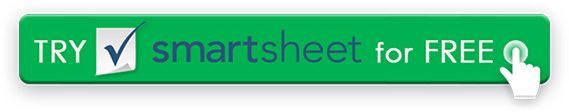 NOM DE L'ENTREPRISENOM DE L'ENTREPRISENOM DE L'ENTREPRISENOM DE L'ENTREPRISEVOTRE LOGOVOTRE LOGOAdresse Ligne 1N° DE FACTUREVOTRE LOGOVOTRE LOGOAdresse Ligne 2IDENTIFIANT DU PATIENTVOTRE LOGOVOTRE LOGOVille, État 12345DATE DU SVCVOTRE LOGOVOTRE LOGOTéléphone: (000) 000-0000DATE DE FACTURATIONVOTRE LOGOVOTRE LOGOTélécopieur : (000) 000-0000DATE D'ÉCHÉANCEVOTRE LOGOVOTRE LOGOadresse WebFACTURE MÉDICALEFACTURE MÉDICALEFACTURER ÀSVC IDSERVICE MÉDICALMÉDICAMENTCOÛT[ NOM ][ NOM SUPPLÉMENTAIRE ][ ADRESSE LIGNE 1 ][ ADRESSE LIGNE 2 ][ VILLE, ÉTAT, ZIP ][ TÉLÉPHONE ][ COURRIEL ]Pour toute question concernant cette facture, veuillez contacter :Pour toute question concernant cette facture, veuillez contacter :PETITS CARACTÈRESSOUS-TOTAL0.00Nomentrez le pourcentage  de taux d'imposition0.000%(321) 456-7890TOTAL DE L'IMPÔT0.00Adresse courrielAUTRE0.00Adresse WebTOTALDÉMENTITous les articles, modèles ou informations fournis par Smartsheet sur le site Web sont fournis à titre de référence uniquement. Bien que nous nous efforcions de maintenir les informations à jour et correctes, nous ne faisons aucune déclaration ou garantie d'aucune sorte, expresse ou implicite, quant à l'exhaustivité, l'exactitude, la fiabilité, la pertinence ou la disponibilité en ce qui concerne le site Web ou les informations, articles, modèles ou graphiques connexes contenus sur le site Web. Toute confiance que vous accordez à ces informations est donc strictement à vos propres risques.